Совместное чтение с родителями 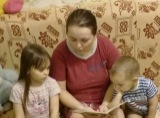 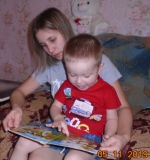 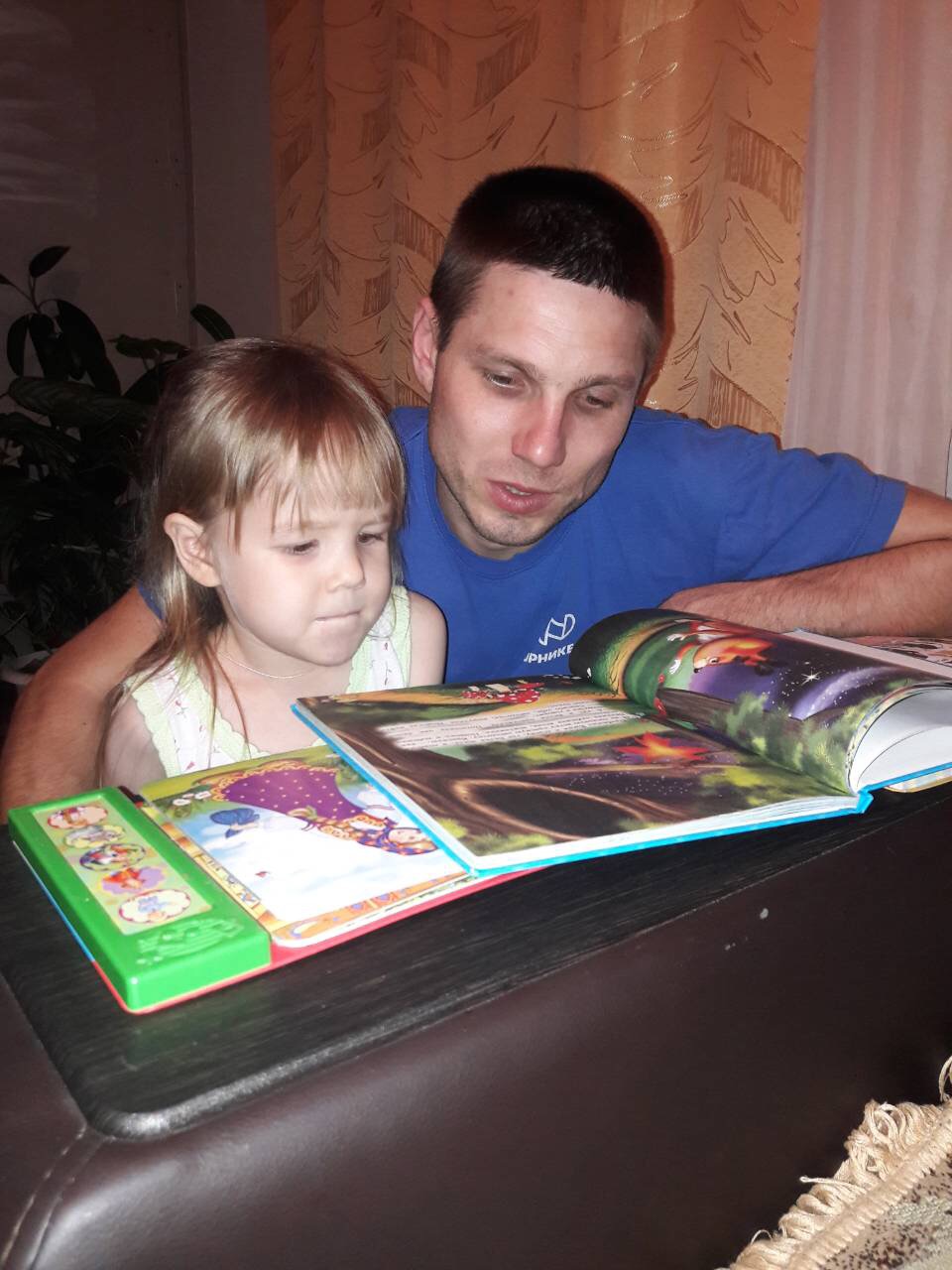 